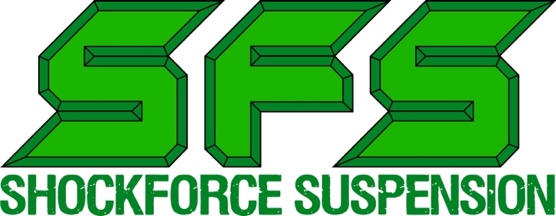 246 Jared Court, Phoenix, Oregon 97535  Phone: 503-812-2251 Email: shockforcesuspension@gmail.comCUSTOMER INFORMATIONCustomer Name_______________________________________   Date____________________Address_______________________________________________________________________City______________________  State____________________  Zip Code___________________Phone____________________  Email_______________________________________________BIKE/RIDER INFORMATIONMake_____________________  Model_____________________  Year____________________Oversized Tank (Circle One): Yes/No  Last 8 of VIN_____________  Date Needed____________Rider Weight, Lbs (No Gear)_____________ Rider Age_________ Rider Height_____________Type of Riding (Circle One): Trail, Enduro, Dual Sport, Cross Country (GNCC), Desert, Motocross, Arenacross, Pro Supercross, Freestyle, Supermoto, Flat TrackSkill Level (Circle One): Beginner, Novice/C Class, Intermediate/B Class, Expert/A Class, ProSERVICES REQUESTEDFORKS (Circle One): Rebuild  /  Re-Valve  Compression Gold Valve	Yes  /  NoRebound Gold Valve		Yes  /  NoCombo Gold Valve Kit	Yes  /  NoSprings			Yes  /  No  /  If RequiredOil/Dust Seal Set		Yes  /  No  /  If RequiredBushings			Yes  /  No  /  If RequiredAdditional Requests_______________________________________________________________________________________________________________________________SHOCK (Circle One): Rebuild  /  Re-Valve Gold Valve			Yes  /  NoRebound Separator Valve	Yes  /  NoSeals				Yes  /  No  /  If RequiredSpring				Yes  /  No  /  If RequiredSeal Head			Yes  /  No  /  If RequiredBushing			Yes  /  No  /  If RequiredBottom Out Bumper		Yes  /  No  /  If RequiredBladder			Yes  /  No  /  If RequiredAddition Requests_________________________________________________________________________________________________________________________________Note: Customer will be contacted if parts are found to be in need of replacement and were not initially requested. (Example: Damaged bushings or seals)________ I authorize ShockForce Suspension to perform the above repair work.________ I authorize ShockForce Suspension to operate my suspension and/or motorcycle for the purpose of testing and/or inspection.______________________________________Customer Signature